Памятка родителям для организации занятий по заданию логопедаДля закрепления результатов логопедической работы ваши дети нуждаются в постоянных домашних занятиях. Время занятий (10-15 мин) должно быть закреплено в режиме дня. Постоянное время занятий дисциплинирует ребенка, помогает усвоению учебного материала. Желательно сообщать ребенку о том, какие задания он будет выполнять завтра.Занятия могут проводиться во время прогулок, поездок. Но некоторые виды занятий требуют обязательной спокойной деловой обстановки, а также отсутствия отвлекающих факторов.Необходимо приучать ребенка к самостоятельному выполнению заданий. Не следует спешить, показывая, как нужно выполнять задание, даже если ребенок огорчен неудачей. Помощь ребенку должна носить своевременный и разумный характер.Необходимо определить, кто именно из взрослого окружения ребенка будет с ним заниматься по заданиям логопеда; необходимо выработать единые требования, которые будут предъявляться к ребенку.При получении задания внимательно ознакомьтесь с его содержанием, убедитесь в том, что оно вами понято. В случаях затруднений проконсультируйтесь с воспитателем или логопедом.Подберите наглядный или игровой материал, который вам потребуется для занятий. Продумайте, какой материал вы можете изготовить совместно с ребенком.Будьте терпеливы с ребенком, внимательны к нему во время занятий. Вы должны быть доброжелательны, участливы, но достаточно требовательны. Стимулировать его к дальнейшей работе, поощрять успехи, учить преодолевать трудности.Как работать со звукомПроговорите звук совместно с ребенком.Выясните, как располагаются губы, зубы, язык при произнесении данного звука.Используете ли вы голос при произнесении этого звука.Вместе с ребенком найдите слова, которые начинаются с данного звука, затем придумайте слова, где этот звук встречается в начале слова, в середине и в конце.Нарисуйте букву, которая обозначает этот звук в тетради, вылепите ее из пластилина, вырежьте из бумаги, сконструируйте из счетных палочек.Нарисуйте предметы, которые начинаются на данный звук.В тетради напишите по образцу букву по клеточкам.Придумайте игры со звуком, над которым работали.Проговорите речевой материал на этот звук.Артикуляционная гимнастикаДля того чтобы звукопроизношение было чистым, нужны сильные и подвижные органы речи – язык, губы, мягкое небо. Так как все речевые органы состоят из мышц, то, следовательно, они поддаются тренировке.
Основная цель артикуляционной гимнастики: укреплять мышцы губ, языка и развивать их подвижность.Дыхательная гимнастикаНеобходимое условие правильного развития, хорошего роста – умение правильно дышать. Ребенка легко можно научить правильному дыханию.Основные параметры правильного ротового выдоха:– выдоху предшествует сильный вдох через нос – "набираем полную грудь воздуха";
– выдох происходит плавно, а не толчками;
– во время выдоха губы складываются трубочкой, не следует сжимать губы, надувать щеки;
– во время выдоха воздух выходит через рот, нельзя допускать выхода воздуха через нос (если ребенок выдыхает через нос, можно зажать ему ноздри, чтобы он ощутил, как должен выходить воздух);
– выдыхать следует, пока не закончится воздух;
– во время пения или разговора нельзя добирать воздух при помощи частых коротких вдохов.Упражнения для развития правильного речевого дыхания: «Снежинка», «Свистульки» «Мыльные пузыри», «Осенние листья», «Вертушка», «Одуванчик».Игры и упражнения для развития фонематического слухаЗвуки речи – это особые сложные образования, присущие только человеку. Они вырабатываются у ребенка в течение нескольких лет после рождения. Длительный путь овладения ребенком произносительной системой обусловлен сложностью самого материала – звуков речи, которые он должен научиться воспринимать и воспроизводить.   Если ребенок не научится этого делать, он не сможет отличить одно слово от другого и не сможет узнать его как тождественное.  При восприятии речи ребенок сталкивается с многообразием звучаний в ее потоке: фонемы в потоке речи изменчивы. Он слышит множество вариантов звуков, которые, сливаясь в слоговые последовательности, образуют непрерывные компоненты.Игры, которые способствуют развитию фонематического слуха: игра «Будь внимателен!», «Поймай звук», «Поймай слово», «Исправь меня».Игры и упражнения для развития грамматического строя речиГрамматический строй языка ребенок усваивает в процессе общения со взрослыми и сверстниками. Из речи окружающих дети заимствуют слова в разных грамматических формах и постепенно начинают самостоятельно пользоваться разнообразными грамматическими средствами. Однако процесс овладения грамматическим строем речи сложный и длительный.Игры, которые необходимо использовать для развития грамматического строя речи: «Один – много», «Посчитай-ка (от 1 до 5)», «Чего не стало?», «Измени предложение»,  «Назови ласково».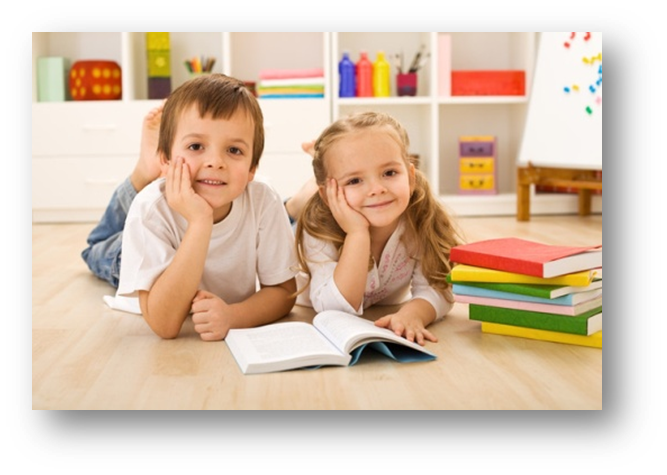 